ПУТЕШЕСТВИЕ НА ОСТРОВ МАТЕМАТИКЕЦель:Закрепить счет от 1 до 10, знание цифр, геометрических фигур, упражнять в решении       задач. Учить смешивать краски для получения новых цветов. Развивать мелкую моторику пальцев рук, логическое мышление, внимание, умение рассуждать.Воспитывать самостоятельность в выполнении заданий.Материалы и оборудование: магнитная запись шум прибоя, счетные палочки, веревка, карточки с цифрами, листы в клетку, картинки, карта, карандаши простые, две пипетки , три стакана, краски желтого и красного цвета.Ход занятияВоспитатель:	Приглашаю всех детей В путь отправиться скорейЖдут Вас испытанияСложные задания.А на чем мы отправимся, Вы узнаете позже (воспитатель раздает детям листы с намеченными точками).Ваша задача - соединить точки по порядку (графический диктант).Что у нас получилось? (корабль или пароход).Сегодня у нас путешествие на остров Математики.Испытать себя хотите? (Дети: да!)Принимаете приглашения? (Дети: да!)Нам нужны билеты.На корабль нет билетов.Служат пропуском ответы.Мы проведем эксперимент Смешаем красочки в момент.Задание: Ваша задача набрать 5 капель желтого цвета пипеткой, 5 капель красного цвета и смешать. 		Если цвет вы назовете 		На корабль попадете.Дети называют полученный при смешивании красок цвет (оранжевый). Воспитатель: Ребята, что необходимо всем путешественникам, чтобы не сбиться с пути? (Дети: карта).Такая карта у нас есть (воспитатель показывает детям карту с намеченными островами).		Вы не знаете куда плыть?		Подскажу, уж так и быть.		Быстро карту рассмотрите 		Где сигнал, туда плывите.А сигналом будет служить флажок. Какого цвета? (воспитатель показывает флажок красного цвета.) Задание: Встанем так, чтобы у нас получился корабль. Воспитатель: Плывем на 1 остров (звучит шум волны).	Итак, 1 остров у нас занимательных задач – сказок.Здесь нас ждет записка с задачей. Нам надо ее решить. Задача: Заспорили карандаши в коробке. Синий сказал:- Я самый главный, меня дети больше любят. Моим цветом раскрашивают море и небо.- Нет, я самый главный, - возразил красный карандаш. – Моим цветом раскрашивают ягоды и праздничные флажки.- Ну нет, это я самый главный, - сказал зеленый карандаш. – Моим цветом дети раскрашивают траву и листья на деревьях.“Спорьте, спорьте, - думал про себя желтый карандаш. -  Уж я –то знаю, кто самый главный. И почему дети меня любят больше всех. Ведь моим цветом раскрашивают солнце”.Вопрос. Сколько всего карандашей было в коробке? (Ответ: 4).	Воспитатель: Плывем на следующий остров. 2 остров “Соображай-ка” (головоломки с палочками). Дети садятся за столы, воспитатель раздает им счетные палочки.	Задание 1: выложить из палочек стакан .	Сколько понадобится палочек? (Ответ: 5)В стакане у нас вишенки-ягодки. Ваша задача: переместить одну палочку так, чтобы вишенка выпала из стакана.Задание 2: выложить 3 квадрата.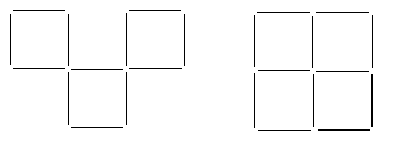 Воспитатель: Ваша задача переместить 3 палочки так, чтобы из трех квадратов получилось четыре.Следующий остров “Цифроград” (под музыку танцуют).	Воспитатель показывает карточку с цифрой, дети должны встать так, какая цифра показана (1,2,4).Воспитатель: Плывем дальше.4 остров “Отвечай-ка”.Воспитатель: на этом рисунке спрятались 3 треугольника. Ваша задача найти и показать. Кто самый внимательный!5 остров “Выполняй-ка”.Игра с веревочкой.Воспитатель: Возьмитесь за веревочку руками и образуйте фигуры – круг, овал, квадрат, треугольник.Воспитатель: ребята, смотрите, волной принесло какую-то шкатулку. Я даже немного волнуюсь, а вдруг там сокровище? Давайте посмотрим? Что это? (воспитатель показывает содержимое шкатулки, в ней находятся разноцветные морские камушки). Это не просто камушки – это морские камушки за ваше старание, терпение, сообразительность и внимание.